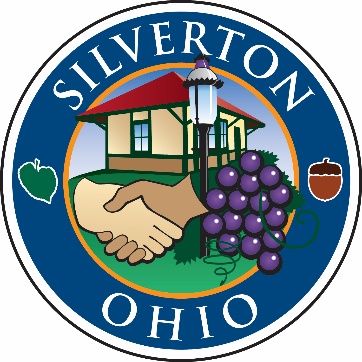 RECORD OF PROCEEDINGSMinutes of the Silverton Village Council WorkshopHeld Thursday, September 7, 2017The Council of the Village of Silverton met for a workshop in Council Chambers at 6860 Plainfield Road at 7:39 pm on Thursday, September 7, 2017. Mayor Smith called the meeting to order.OPENING REMARKS:Mayor Smith led a moment of silent prayer, followed by the Pledge of Allegiance. ROLL CALL:Elected Officials:John Smith, Mayor			PresentShirley Hackett-Austin, Council	PresentMark Quarry, Council			PresentFrank Sylvester, Council		PresentIdella Thompson, Council		PresentDottie Williams, Council		PresentFranklin Wilson, Council		PresentAlso present:Tom Carroll, Village Manager Meredith George, Clerk of CouncilBryan Pacheco, Village SolicitorLt. Dan McElroy, Hamilton County Sheriff’s OfficeMAYOR’S COMMENTS AND GUESTS:Mayor Smith noted there was a great turnout for the Stoll Lane Park meeting last evening. A follow-up meeting is set for Tuesday, September 19, 2017 at 6:00 p.m. in Council Chambers. The last of the summer concert series will take place on Friday, September 15 from 7:00 – 9:00 p.m. at Ficke Park. The “Fire on High” food truck will also be present. Come enjoy one last summer evening at Ficke Park. MANAGER’S WORKSHOP DISCUSSION ITEMS:Property and Casualty Insurance RenewalMr. Carroll reported our loss ratio has decreased, and therefore our premium renewal went down. Additionally, our asset book went up $ 1 million, and our overall rate still decreased. Sidewalk Program Mr. Carroll noted the sidewalk repairs on the Fordham’s is almost done. Letters and invoices to the affected residents are forthcoming. Unfortunately, the residents will have a short deadline to pay the invoices, but the assessment needs to be placed by September 30. If they choose not to pay, the assessment will be placed on their tax bill, which is essentially a 3-year, 0% interest loan. ArtsWaveMr. Carroll reported he is working with ArtsWave for a mural in Silverton to go up in 2018. A location for the mural has not yet been identified, and the design will be approved by the Village before it is installed.  CDBG Public Hearing #2Mr. Carroll noted that he will need direction from Council as to the suggested projects for the 2018-2020 CDBG application so that a second public hearing can be held.  Mr. Quarry motioned to hold a public hearing on Thursday, September 21, 2017 at 7:00 p.m. for CDBG funds. The projects applied for will be $25,000 in 2018 for public art, $100,000 in 2019 for Lillian Avenue, and $25,000 for youth program development. Mrs. Williams seconded the motion. All members present voted aye. Motion carried. Craft Brewery OrdinancesMr. Carroll reported there are three ordinances on tonight’s agenda relative to the craft brewery. First is a bond issuance ordinance for the renovations to the former funeral home, next is the master development agreement with the Silverton Brewing Company, and the final ordinance relates to economic development for Silverton Brewing Company. Staff recommends approval of all three. BUSINESS MEETINGPUBLIC COMMENT:Ms. Alycia Longmire and Ms. Anita Walker – 6714 Plainfield RoadMs. Longmire and Ms. Walker noted there is a lack of youth activities in Silverton, and suggested block parties, organized sports and summer programs as a way to engage the youth in Silverton. READING OF NEW AND/OR PENDING LEGISLATION:Mrs. George gave the reading of Ordinance 17-3567 An Ordinance Providing for the Issuance of Limited Tax General Obligation Bonds, in One or More Series, In an Aggregate Principal Amount not to Exceed $1,500,000 by the Village of Silverton, Hamilton County, Ohio for the Purpose of Acquiring, Construction, Equipping, Improving and Renovating Certain Real Property and Building Improvements to be Used for Administrative Office and Related Parking, All Within the Village, and Declaring an Emergency. Mr. Wilson moved for passage and was seconded by Mr. Sylvester. A roll call vote was taken. All members present voted aye. Motion carried. Mr. Wilson motioned to suspend the rules and was seconded by Mrs. Thompson. A roll call vote was taken. All members present voted aye.Mrs. George gave the reading of Ordinance Number 17-3568 An Ordinance Authorizing the Village Manager to Enter into a Master Development Agreement with Silverton Brewing Company, LLC to Lease 6860 Plainfield Road Owned by the Village of Silverton, and to Complete All Other Transactions Contemplated by the Agreement and Lease, and Declaring an Emergency. Mr. Quarry motioned for passage and was seconded by Mrs. Williams. A roll call vote was taken. All members present voted aye. Motion carried. Mrs. Hackett-Austin motioned to suspend the rules and was seconded by Mr. Quarry. A roll call vote was taken. All members present voted aye.Mrs. George gave the reading of Ordinance Number 17-3569 An Ordinance Authorizing the Village Manager to Enter into an Economic Development Agreement with Silverton Brewing Company, and Declaring an Emergency. Mr. Sylvester motioned for passage and was seconded by Mrs. Williams. A roll call vote was taken. All members present voted aye. Motion carried. Mr. Quarry motioned to suspend the rules and was seconded by Mrs. Williams. A roll call vote was taken. All members present voted aye.MOTION TO RETIRE TO EXECUTIVE SESSION:
At 8:08 p.m., Mr. Quarry moved to retire to executive session to discuss pending or imminent legislation, per O.R.C. 121.22(G)3. Mrs. Williams seconded the motion. A roll call vote was taken. All members present voted aye. Motion carried. 
At 8:43 p.m., Mrs. Thompson moved to end executive session. Mr. Wilson seconded the motion. A roll call vote was taken. All members present voted aye. Motion carried.  MOTION TO RECONVENE THE REGULAR SESSION:Mrs. Williams moved to reconvene the regular session. Mr. Sylvester seconded the motion. Motioned carried by a unanimous voice vote. ADJOURNMENT:Mrs. Hackett-Austin moved for adjournment and was seconded by Mr. Sylvester. Motion carried by a unanimous voice vote.The meeting was adjourned at 8:44 p.m.Respectfully submitted,_____________________________        Meredith L. GeorgeClerk of Council_____________________________John A. SmithMayor